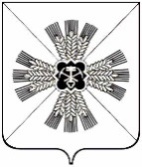 РОССИЙСКАЯ ФЕДЕРАЦИЯКЕМЕРОВСКАЯ ОБЛАСТЬ-КУЗБАССПРОМЫШЛЕННОВСКИЙ МУНИЦИПАЛЬНЫЙ ОКРУГСОВЕТ НАРОДНЫХ ДЕПУТАТОВПРОМЫШЛЕННОВСКОГО МУНИЦИПАЛЬНОГО ОКРУГА1-й созыв, 7-е заседаниеРЕШЕНИЕот 30.04.2020 № 124пгт. ПромышленнаяОб утверждении Порядка принятия решения о применении к депутату, выборному должностному лицу местного самоуправления мер ответственности, предусмотренных частью 7.3-1 статьи 40 Федерального закона от 06.10.2003 № 131-ФЗ                 «Об общих принципах организации местного самоуправления в Российской Федерации»В целях реализации Федерального закона от 25.12.2008 № 273-ФЗ               «О противодействии коррупции», Федерального закона от 06.10.2003              № 131-ФЗ «Об общих принципах организации местного самоуправления в Российской Федерации», Закона Кемеровской области от 02.11.2017 № 97-ОЗ «О регулировании отдельных вопросов в сфере противодействия коррупции», Совет народных депутатов Промышленновского муниципального округа РЕШИЛ:1. Утвердить Порядок принятия решения о применении к депутату, выборному должностному лицу местного самоуправления мер ответственности, предусмотренных частью 7.3-1 статьи 40 Федерального закона от 06.10.2003 № 131-ФЗ «Об общих принципах организации местного самоуправления в Российской Федерации». Настоящее решение подлежит обнародованию на официальном сайте администрации Промышленновского муниципального округа в сети Интернет.Контроль за исполнением настоящего решения возложить на комитет по вопросам местного самоуправления, правоохранительной деятельности и депутатской этике (Г.В. Кузьмина). Настоящее решение вступает в силу с даты подписания.  УТВЕРЖДЕН                                                                              решением Совета народных депутатовПромышленновского муниципального округа                                                                              от 30.04.2020  № 124ПОРЯДОКпринятия решения о применении к депутату, выборному должностному лицу местного самоуправления мер ответственности, предусмотренных частью 7.3-1 статьи 40 Федерального закона от 06.10.2003 № 131-ФЗ «Об общих принципах организации местного самоуправления в Российской Федерации»1. Порядок принятия решения о применении к депутату, выборному должностному лицу местного самоуправления мер ответственности, предусмотренных частью 7.3-1 статьи 40 Федерального закона от 06.10.2003 № 131-ФЗ «Об общих принципах организации местного самоуправления в Российской Федерации» (далее - Порядок), разработан в соответствии с Федеральным законом от 06.10.2003 № 131-ФЗ «Об общих принципах организации местного самоуправления в Российской Федерации», Федеральным законом от 25.12.2008 №  273-ФЗ «О противодействии коррупции», Законом Кемеровской области от 02.11.2017 №  97-ОЗ                      «О регулировании отдельных вопросов в сфере противодействия коррупции».2. Порядок определяет процедуру принятия решения о применении к депутату, выборному должностному лицу местного самоуправления, представившему недостоверные или неполные сведения о своих доходах, расходах, об имуществе и обязательствах имущественного характера, а также сведений о доходах, расходах, об имуществе и обязательствах имущественного характера своих супруги (супруга) и несовершеннолетних детей, если искажение этих сведений является несущественным, мер ответственности, предусмотренных частью 7.3-1 статьи 40 Федерального закона от 06.10.2003 № 131-ФЗ «Об общих принципах организации местного самоуправления в Российской Федерации».3. Решение о применении к депутату, выборному должностному лицу местного самоуправления мер ответственности, предусмотренных частью      7.3-1 статьи 40 Федерального закона от 06.10.2003 № 131-ФЗ «Об общих принципах организации местного самоуправления в Российской Федерации» принимается Советом народных депутатов Промышленновского муниципального округа.4. Основанием для рассмотрения вопроса о применении мер ответственности, предусмотренных частью 7.3-1 статьи 40 Федерального закона от 06.10.2003 № 131-ФЗ «Об общих принципах организации местного самоуправления в Российской Федерации» является поступившее обращение Губернатора Кемеровской области - Кузбасса в Совет народных депутатов Промышленновского муниципального округа о принятии соответствующего решения.5. При выявлении в результате проверки фактов предоставления депутатом, выборным должностным лицом местного самоуправления недостоверных или неполных сведения о своих доходах, расходах, об имуществе и обязательствах имущественного характера, а также сведений о доходах, расходах, об имуществе и обязательствах имущественного характера своих супруги (супруга) и несовершеннолетних детей, если искажение этих сведений является несущественным, к ним могут быть применены следующие меры ответственности:1) предупреждение;2) освобождение депутата от должности в представительном органе муниципального образования с лишением права занимать должности в представительном органе муниципального образования  до прекращения срока его полномочий;3) освобождение от осуществления полномочий на постоянной основе с лишением права осуществлять полномочия на постоянной основе до прекращения срока его полномочий;4) запрет занимать должности в представительном органе муниципального образования до прекращения срока его полномочий;5) запрет исполнять полномочия на постоянной основе до прекращения срока его полномочий.Решение о применении меры ответственности должно приниматься на основе общих принципов юридической ответственности, таких как справедливость, соразмерность, пропорциональность и неотвратимость.6. Решение о применении меры ответственности к депутату, выборному должностному лицу местного самоуправления принимается не позднее чем через 30 рабочих дней со дня поступления заявления Губернатора Кемеровской области - Кузбасса, указанного в пункте 4.7. Вопрос о принятии решения о применении мер ответственности подлежит рассмотрению на открытом заседании Совета народных депутатов Промышленновского муниципального округа.8. Решение о применении меры ответственности к депутату, выборному должностному лицу органа местного самоуправления принимается Советом народных депутатов Промышленновского муниципального округа большинством голосов от установленной численности Совета народных депутатов Промышленновского муниципального округа. Депутат Совета народных депутатов Промышленновского муниципального округа, в отношении которого рассматривается вопрос о применении меры ответственности, участие в голосовании не принимает.8.1. Решение о применении меры ответственности принимается отдельно в отношении каждого депутата, выборному должностному лицу органа местного самоуправления путем голосования большинством голосов от числа депутатов, присутствующих на заседании, в порядке, установленном Регламентом Совета депутатов Промышленновского муниципального округа. Депутат, выборное должностное лицо, в отношении которых рассматривается   вопрос   о   применении меры ответственности, участие в голосовании не принимают.9. Решение о применении мер ответственности в отношении депутата, выборного должностного лица местного самоуправления, к которым применена мера ответственности, оформляется в письменной форме и должно содержать:а) фамилию, имя, отчество;б) должность;в) мотивированное обоснование, позволяющее считать искажения представленных сведений сведения о своих доходах, расходах, об имуществе и обязательствах имущественного характера гражданами, претендующими на замещение муниципальных должностей, и лицами, замещающими муниципальные должности, а также о доходах, расходах, об имуществе и обязательствах имущественного характера своих супруги (супруга) и несовершеннолетних детей несущественными;г) принятая мера ответственности с обоснованием применения избранной меры ответственности;д) срок действия меры ответственности (при наличии).Решение о применении меры ответственности подписывается председателем Совета народных депутатов Промышленновского муниципального округа.10. Копия решения о применении мер ответственности в течение пяти рабочих дней со дня его принятия вручается лично либо направляется способом, подтверждающим отправку, депутату, выборному должностному лицу местного самоуправления, в отношении которого рассматривался вопрос.11. Решение о применении мер ответственности к депутату, выборному должностному лицу местного самоуправления в течение пяти рабочих дней со дня его принятия направляется Губернатор Кемеровской области – Кузбасса.ПредседательСовета народных депутатов Промышленновского муниципального округа                        Е.А. ВащенкоГлаваПромышленновского муниципального округа                            Д.П. Ильин